Rural Church Schools Academy Trust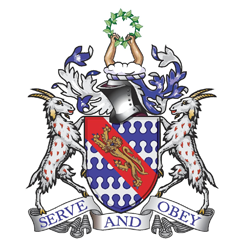 EYFS – Mathematics                             Progression of Knowledge and SkillsRural Church Schools Academy TrustEYFS – Mathematics                             Progression of Knowledge and SkillsRural Church Schools Academy TrustEYFS – Mathematics                             Progression of Knowledge and SkillsRural Church Schools Academy TrustEYFS – Mathematics                             Progression of Knowledge and SkillsRural Church Schools Academy TrustEYFS – Mathematics                             Progression of Knowledge and SkillsRural Church Schools Academy TrustEYFS – Mathematics                             Progression of Knowledge and SkillsRural Church Schools Academy TrustEYFS – Mathematics                             Progression of Knowledge and SkillsReception AutReception AutReception SprReception SprReception SumELGCheckpointCount objects, actions and sounds.Subitise.Link the number symbol (numeral) with its cardinal number value.Count beyond 10.Compare numbers.Understand the ‘one more than/one less than’ relationship between consecutive numbers.Explore the composition of numbers to 10.Automatically recall number bonds for numbers 0–5 and some to 10Select, rotate and manipulate shapes to develop spatial reasoning skills.Compose and decompose shapes so that children recognise a shape can have other shapes within it, just as numbers can.Continue, copy and create repeating patterns.Compare length, weight and capacity.Count objects, actions and sounds.Subitise.Link the number symbol (numeral) with its cardinal number value.Count beyond 10.Compare numbers.Understand the ‘one more than/one less than’ relationship between consecutive numbers.Explore the composition of numbers to 10.Automatically recall number bonds for numbers 0–5 and some to 10Select, rotate and manipulate shapes to develop spatial reasoning skills.Compose and decompose shapes so that children recognise a shape can have other shapes within it, just as numbers can.Continue, copy and create repeating patterns.Compare length, weight and capacity.Count objects, actions and sounds.Subitise.Link the number symbol (numeral) with its cardinal number value.Count beyond 10.Compare numbers.Understand the ‘one more than/one less than’ relationship between consecutive numbers.Explore the composition of numbers to 10.Automatically recall number bonds for numbers 0–5 and some to 10Select, rotate and manipulate shapes to develop spatial reasoning skills.Compose and decompose shapes so that children recognise a shape can have other shapes within it, just as numbers can.Continue, copy and create repeating patterns.Compare length, weight and capacity.Count objects, actions and sounds.Subitise.Link the number symbol (numeral) with its cardinal number value.Count beyond 10.Compare numbers.Understand the ‘one more than/one less than’ relationship between consecutive numbers.Explore the composition of numbers to 10.Automatically recall number bonds for numbers 0–5 and some to 10Select, rotate and manipulate shapes to develop spatial reasoning skills.Compose and decompose shapes so that children recognise a shape can have other shapes within it, just as numbers can.Continue, copy and create repeating patterns.Compare length, weight and capacity.Count objects, actions and sounds.Subitise.Link the number symbol (numeral) with its cardinal number value.Count beyond 10.Compare numbers.Understand the ‘one more than/one less than’ relationship between consecutive numbers.Explore the composition of numbers to 10.Automatically recall number bonds for numbers 0–5 and some to 10Select, rotate and manipulate shapes to develop spatial reasoning skills.Compose and decompose shapes so that children recognise a shape can have other shapes within it, just as numbers can.Continue, copy and create repeating patterns.Compare length, weight and capacity.Develop the key skills of counting objects including saying the numbers in order and matching one number name to each item (to 5).Say how many there are after counting – for example, “3, 4 5. There are 5 balls” – to help children appreciate that the last number of the count indicates the total number of the group. This is the cardinal counting principle.Say how many there might be before you count to give a purpose to counting: “I think there are about 4. Shall we count to see?”Count out a smaller number from a larger group (to 5)Sing counting songs and number rhymes and read stories that involve counting.Play games which involve counting.Subitise to 5 for familiar patterns (for example, dice) and random arrangements.Put objects into five frames.Prompt children to subitise first when enumerating groups of up to 4 or 5 objects: “I don’t think we need to count those. They are in a square shape so there must be 4.” Count to check.Encourage children to show a number of fingers ‘all at once’, without counting.Match numerals to pictorial representations (to 5)Focus on composition of 2, 3, 4 and 5Match and sort pictures and objects and explore sorting techniques and rules eg colour, shape, typeIdentify circles, triangles and 4 sided shapes.Compare size, mass and capacity eg bigger, smaller, heavier, lighter, more, lessCopy, continue and create simple ABAB patternsTalk about their day and night routine.Discuss the different ways children might record quantities (for example, scores in games), such as tallies, dots and using numeral cards.Count verbally to 20Develop skills and concepts introduced in Autumn term with numbers to 10 (including 0).Provide images such as number tracks and calendars showing 2 digit numbers.Compare amounts, starting with a very different number of things. Include groups where the number of items is the same.Use vocabulary: ‘more than’, ‘less than’, ‘fewer’, ‘the same as’, ‘equal to’.Make predictions about what the outcome will be in stories, rhymes and songs to explore ‘1 more’ and ‘1 less’ than a number to 10.Provide ‘staircase’ patterns which show that the next counting number includes the previous number plus one.Model conceptual subitising: “Well, there are three here and three here, so there must be six.”Plan games which involve partitioning and recombining sets. For example, throw 5 beanbags, aiming for a hoop. How many go in and how many don’tCompare mass uses a balance.Explore capacity using key vocabulary eg full, empty, nearly full, nearly empty.Explore and compare length and heightOrder familiar events from their daily routines eg breakfast time, bedtime etcRecognise and name 3D shapes  - identify 2D shape in the faces of 3D shapesCopy, continue and create more complex patterns eg ABBABBDiscuss the different ways children might record quantities (for example, scores in games), such as tallies, dots and using numeral cards.Count verbally to 20Develop skills and concepts introduced in Autumn term with numbers to 10 (including 0).Provide images such as number tracks and calendars showing 2 digit numbers.Compare amounts, starting with a very different number of things. Include groups where the number of items is the same.Use vocabulary: ‘more than’, ‘less than’, ‘fewer’, ‘the same as’, ‘equal to’.Make predictions about what the outcome will be in stories, rhymes and songs to explore ‘1 more’ and ‘1 less’ than a number to 10.Provide ‘staircase’ patterns which show that the next counting number includes the previous number plus one.Model conceptual subitising: “Well, there are three here and three here, so there must be six.”Plan games which involve partitioning and recombining sets. For example, throw 5 beanbags, aiming for a hoop. How many go in and how many don’tCompare mass uses a balance.Explore capacity using key vocabulary eg full, empty, nearly full, nearly empty.Explore and compare length and heightOrder familiar events from their daily routines eg breakfast time, bedtime etcRecognise and name 3D shapes  - identify 2D shape in the faces of 3D shapesCopy, continue and create more complex patterns eg ABBABBDevelop number skills and concepts to 20Help children to learn number bonds through lots of hands-on experiences of partitioning and combining numbers in different contexts, and seeing subitising patterns. Explore addition and subtraction through a range of activities.Play hiding games with a number of objects in a box, under a cloth, in a tent, in a cave, etc.: “6 went in the tent and 3 came out. I wonder how many are still in there?”Intentionally give children the wrong number of things. For example: ask each child to plant 4 seeds then give them 1, 2 or 3. “I’ve only got 1 seed, I need 3 more.”Spot and use opportunities for children to apply number bonds:“There are 5 of us but only 2 clipboards. How many more do we need?”Place objects into a ten frame and talk about how many spaces are filled and unfilled. Explore sharing using the vocabulary fair, equal, same Tell a story about a character distributing snacks unfairly and invite children to make sure everyone has the same.Introduce doubling and halving through games and songs.Model and give the children opportunities to use 2D and 3D shapes in practical situations eg to make a shape picture or a model, giving reasons for their choice of shape. Can I use a cylinder in my model? Which face should I put on the ground?Use positional language to describe and follow instructions for building/placing objectsCreate maps for familiar settingsCreate own patterns and explain their rule.Develop number skills and concepts to 20Help children to learn number bonds through lots of hands-on experiences of partitioning and combining numbers in different contexts, and seeing subitising patterns. Explore addition and subtraction through a range of activities.Play hiding games with a number of objects in a box, under a cloth, in a tent, in a cave, etc.: “6 went in the tent and 3 came out. I wonder how many are still in there?”Intentionally give children the wrong number of things. For example: ask each child to plant 4 seeds then give them 1, 2 or 3. “I’ve only got 1 seed, I need 3 more.”Spot and use opportunities for children to apply number bonds:“There are 5 of us but only 2 clipboards. How many more do we need?”Place objects into a ten frame and talk about how many spaces are filled and unfilled. Explore sharing using the vocabulary fair, equal, same Tell a story about a character distributing snacks unfairly and invite children to make sure everyone has the same.Introduce doubling and halving through games and songs.Model and give the children opportunities to use 2D and 3D shapes in practical situations eg to make a shape picture or a model, giving reasons for their choice of shape. Can I use a cylinder in my model? Which face should I put on the ground?Use positional language to describe and follow instructions for building/placing objectsCreate maps for familiar settingsCreate own patterns and explain their rule.Have a deep understanding of number to 10, including the composition of each number.Subitise (recognise quantities without counting) up to 5.Automatically recall (without reference to rhymes, counting or other aids) number bonds up to 5 (including subtraction facts) and some number bonds to 10, including double facts.Verbally count beyond 20, recognising the pattern of the counting system.Compare quantities up to 10 in different contexts, recognising when one quantity is greater than, less than or the same as the other quantity.Explore and represent patterns within numbers up to 10, including evens and odds, double facts and how quantities can be distributed equally.White Rose Units to be coveredGetting to know you (2 weeks - baseline)Establish maths through routines (tens frame buses, 100 days in school, calendar activities)Match, Sort & Compare (2 weeks)Match objectsMatch pictures and objectsIdentify a setSort objects to a typeExplore sorting techniquesCreate sorting rulesCompare amountsTalk about measure and patterns (2 weeks)Compare sizeCompare massCompare capacityExplore simple patternsCopy and continue simple patternsCreate simple patternsIt’s Me 1, 2, 3 (2 weeks)Find 1, 2 and 3Subitise 1, 2 and 3Represent 1, 2 and 31 more1 lessComposition of 1, 2 and 3Circles and triangles (1 week)Identify and name circles and trianglesCompare circles and trianglesShapes in the environmentDescribe position1, 2, 3, 4, 5 (2 weeks)Find 4 and 5Subitise 4 and 5Represent 4 and 51 more1 lessComposition of 4 and 5Composition of 1-5Shapes with 4 sides (1 week)Identify and name shapes with 4 sidesCombine shapes with 4 sidesShapes in the environmentMy day and nightWhite Rose Units to be coveredAlive in 5 (2 weeks)Introduce zeroFind 0 to 5Subitise 0 to 5Represent 0 to 51 more1 lessCompositionConceptual subitising to 5Mass and Capacity (1 week)Compare massFind a balanceExplore capacityGrowing 6, 7, 8 (2 weeks)Find 6, 7 and 8Represent 6, 7, and 81 more1 lessComposition of 6, 7 and 8Make pairs-odd and evenDouble to 8 (find a double)Double to 8 (make a double)Combine 2 groupsConceptual subitisingLength, Height and Time (1 week)Explore lengthCompare lengthExplore heightCompare heightTalk about timeOrder and sequence timeBuilding 9 and 10 (3 weeks)Find 9 and 10Compare numbers to 10Represent 9 and 10Conceptual subitising to 101 more1 lessComposition to 10Bonds to 10 (2 parts)Make arrangements of 10Bonds to 10 (3 parts)Doubles to 10 (find a double)Doubles to 10 (make a double)Explore even and oddExplore 3D shapes (2 weeks)Recognise and name 3D shapesFind 2D shapes within 3D shapesUse 3D shapes for tasks3D shapes in the environmentIdentify more complex patternsCopy and continue patternsPatterns in the environmentWhite Rose Units to be coveredAlive in 5 (2 weeks)Introduce zeroFind 0 to 5Subitise 0 to 5Represent 0 to 51 more1 lessCompositionConceptual subitising to 5Mass and Capacity (1 week)Compare massFind a balanceExplore capacityGrowing 6, 7, 8 (2 weeks)Find 6, 7 and 8Represent 6, 7, and 81 more1 lessComposition of 6, 7 and 8Make pairs-odd and evenDouble to 8 (find a double)Double to 8 (make a double)Combine 2 groupsConceptual subitisingLength, Height and Time (1 week)Explore lengthCompare lengthExplore heightCompare heightTalk about timeOrder and sequence timeBuilding 9 and 10 (3 weeks)Find 9 and 10Compare numbers to 10Represent 9 and 10Conceptual subitising to 101 more1 lessComposition to 10Bonds to 10 (2 parts)Make arrangements of 10Bonds to 10 (3 parts)Doubles to 10 (find a double)Doubles to 10 (make a double)Explore even and oddExplore 3D shapes (2 weeks)Recognise and name 3D shapesFind 2D shapes within 3D shapesUse 3D shapes for tasks3D shapes in the environmentIdentify more complex patternsCopy and continue patternsPatterns in the environmentWhite Rose Units to be coveredTo 20 and beyond (2 weeks)Build numbers beyond 10 (10-13)Continue patterns beyond 10 (10-13)Build numbers beyond 10 (14-20)Continue patterns beyond 10 (14-20)Verbal counting beyond 20Verbal counting patternsHow many now? (1 week)Add moreHow many did I add?Take awayHow many did I take away?Manipulate, compose and decompose (2 weeks)Select shapes for a purposeRotate shapesManipulate shapesExplain shape arrangementsCompose shapesDecompose shapesCopy 2D shape picturesFind 2D shapes within 3D shapesSharing and grouping (2 weeks)Explore sharingSharingExplore groupingGroupingEven and odd sharingPlay with and build doublesVisualise, build and map (3 weeks)Identify units of repeating patternsCreate own pattern rulesExplore own pattern rulesReplicate and build scenes and constructionsVisualise from different positionsDescribe positionsGive instructions to buildExplore mappingRepresent maps with modelsCreate own maps from familiar placesCreate own maps and plans from story situationsMake connections (1 week)Deepen understandingPatterns and relationshipsWhite Rose Units to be coveredTo 20 and beyond (2 weeks)Build numbers beyond 10 (10-13)Continue patterns beyond 10 (10-13)Build numbers beyond 10 (14-20)Continue patterns beyond 10 (14-20)Verbal counting beyond 20Verbal counting patternsHow many now? (1 week)Add moreHow many did I add?Take awayHow many did I take away?Manipulate, compose and decompose (2 weeks)Select shapes for a purposeRotate shapesManipulate shapesExplain shape arrangementsCompose shapesDecompose shapesCopy 2D shape picturesFind 2D shapes within 3D shapesSharing and grouping (2 weeks)Explore sharingSharingExplore groupingGroupingEven and odd sharingPlay with and build doublesVisualise, build and map (3 weeks)Identify units of repeating patternsCreate own pattern rulesExplore own pattern rulesReplicate and build scenes and constructionsVisualise from different positionsDescribe positionsGive instructions to buildExplore mappingRepresent maps with modelsCreate own maps from familiar placesCreate own maps and plans from story situationsMake connections (1 week)Deepen understandingPatterns and relationships